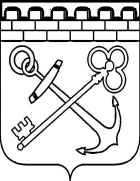 КОМИТЕТ ПО ЖИЛИЩНО-КОММУНАЛЬНОМУ ХОЗЯЙСТВУЛЕНИНГРАДСКОЙ ОБЛАСТИПРИКАЗот ______ 2021 года № __О внесении изменений в приказ комитета по жилищно-коммунальному хозяйству Ленинградской области от 2 февраля 2018 года № 4 «О комиссии
по установлению необходимости (отсутствия необходимости) проведения капитального ремонта общего имущества в многоквартирных домах, расположенных на территории Ленинградской области»П р и к а з ы в а ю:Внести в состав комиссии по установлению необходимости (отсутствия необходимости) проведения капитального ремонта общего имущества
в многоквартирных домах, расположенных на территории Ленинградской области (далее – комиссия), утвержденный приказом комитета по жилищно-коммунальному хозяйству Ленинградской области от 2 февраля 2018 года № 4, следующие изменения:ввести в состав комиссии Зайцеву Александру Сергеевну – главного специалиста отдела по взаимодействию с органами исполнительной власти Ленинградской области некоммерческой организации «Фонд капитального ремонта многоквартирных домов Ленинградской области»;возложить на Зайцеву Александру Сергеевну полномочия секретаря комиссии       с 12 июля 2021 года по 2 августа 2021 года.Контроль за исполнением настоящего приказа оставляю за собой.Председатель комитета                                                                                   А.М. Тимков